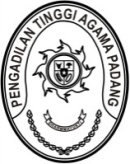 PENGADILAN TINGGI AGAMA PADANGKEPUTUSAN KETUA PENGADILAN TINGGI AGAMA PADANGNOMOR : W3-A/      /KP.04.6/8/2020TENTANGPEMBENTUKAN PANITIA DAERAH SELEKSI KOMPETENSI BIDANG CALON PEGAWAI NEGERI SIPIL (CPNS) DI LINGKUNGAN MAHKAMAH AGUNG REPUBLIK INDONESIA DI WILAYAH HUKUM SUMATERA BARATTAHUN ANGGARAN 2019KETUA PENGADILAN TINGGI AGAMA PADANGM E M U T U S K A NLAMPIRAN I :SURAT KEPUTUSAN KETUA PENGADILAN TINGGI AGAMA PADANG Nomor             : W3-A/     /KP.04.6/8/2020Tanggal           :       Agustus 2020PANITIA DAERAH SELEKSI KOMPETENSI BIDANG CALON PEGAWAI NEGERI SIPIL (CPNS) DI LINGKUNGAN MAHKAMAH AGUNG REPUBLIK INDONESIA TAHUN ANGGARAN 2019DI WILAYAH HUKUM SUMATERA BARATKETUA PENGADILAN TINGGI AGAMAPADANG,Drs. H. ZEIN AHSAN, M.H.NIP. 195508261982031004					LAMPIRAN II :SURAT KEPUTUSAN KETUA PENGADILAN TINGGI PADANG Nomor             : W3-A/       /KP.04.6/8/2020Tanggal           :      Agustus 2020STRUKTUR ORGANISASI DAN TUGASPANITIA DAERAH SELEKSI KOMPETENSI BIDANG CALON PEGAWAI NEGERI SIPIL (CPNS) DI LINGKUNGAN MAHKAMAH AGUNG REPUBLIK INDONESIA TAHUN ANGGARAN 2020DI WILAYAH HUKUM SUMATERA BARAT					KETUA PENGADILAN TINGGI AGAMA 					PADANG,       		Drs. H. ZEIN AHSAN, M.H.NIP. 19550826 198203 1 004PENJELASAN TUGAS MASING – MASING BIDANGBIDANG PERLENGKAPANMenyusun rencana kerja dan jadwal kegiatan.Melakukan pembagian anggota dan menentukan tugas dan tanggung jawab masing – masing.Mempersiapkan perlengkapan ruang tunggu registrasi SKD (tenda dan kursi).Mempersiapkan perlengkapan seleksi (Laptop, Jaringan (LAN), Server) untuk wilayah dengan seleksi Mandiri.Mempersiapkan sarana informasi publik (LCD/LCD Proyektor) untuk wilayah dengan seleksi mandiri.Melakukan setting ruangan seleksi (untuk wilayah dengan seleksi Mandiri).Mempersiapkan sarana dan prasarana lainnya yang berkaitan dengan proses seleksi.Penggandaan from – from dibutuhkan oleh bagian seleksi.BIDANG SELEKSIMenyusun rencana kerja dan jadwal kegiatan.Melakukan pembagian anggota dan menentukan tugas dan tanggung jawab masing – masing.Melakukan koordinasi dengan Kantor Regional Badan Kepegawaian Negara (Kanreg BKN/ Unit Pelayanan Terpadu (UPT)BKN, Kantor Pemerintah setempat (Pemprov), Universitas Setempat, atau lembaga lainnya.Membantu panitia pusat dalam proses registrasi peserta seleksi.Membantu panitia pusat dalam mobilisasi peserta seleksi.KETUA PENGADILAN TINGGI AGAMAPADANG,Drs. H. ZEIN AHSAN, M.H.NIP. 195508261982031004Membaca:1.2.3.Pengumuman Panitia Seleksi Penerimaan Calon Pegawai Negeri Sipil Di Lingkungan Mahkamah Agung RI Nomor : 13/Pansel-CPNS/MA/8/2020 tanggal 19 Agustus 2020 tentang Pelaksanaan Seleksi Kompetensi Bidang Penerimaan Calon Pegawai Negeri Sipil di Lingkungan Mahkamah Agung RI Formasi Tahun 2019;Pengumuman Panitia Seleksi Penerimaan Calon Pegawai Negeri Sipil di Lingkungan Mahkamah Agung RI Nomor : 14/Pansel-CPNS/MA/8/2020 tanggal 27 Agustus 2020 tentang Perlengkapan Alat Pelindung Diri (APD) dalam Rangka Pencegahan Penyebaran Covid-19 bagi Peserta Seleksi Kompetensi Bidang Penerimaan Calon Pegawai Negeri Sipil di Lingkungan Mahkamah Agung RI Formasi Tahun 2019;Surat Sekretaris Mahkamah Agung RI Nomor : 98/SEK/KP.00.2/1/2020 tanggal 13 Januari 2020 perihal Pembentukan Panitia Daerah;Menimbang:a.bahwa untuk menindaklanjuti Surat Sekretaris Mahkamah Agung RI Nomor : 98/SEK/KP.00.2/1/2020 tanggal 13 Januari 2020 perihal Pembentukan Panitia Daerah, maka dipandang perlu untuk membentuk Panitia Daerah Seleksi Kompetensi Bidang Calon Pegawai Negeri Sipil di Lingkungan Mahkamah Agung Republik Indonesia Tahun Anggaran 2019 di Wilayah Hukum Sumatera Barat;b.bahwa mereka yang namanya tersebut dalam lampiran surat keputusan ini dipandang cakap dan mampu serta memenuhi syarat untuk duduk dalam kepanitiaan tersebut pada butir 1 diatas;Mengingat:1.Undang-undang Republik Indonesia Nomor 48 Tahun 2009 Tentang Kekuasaan kehakiman;2.Undang-undang Republik Indonesia Nomor 3 Tahun 2009 Tentang Perubahan Kedua Atas Undang-undang Republik Indonesia Nomor 14 Tahun 1985 Tentang Mahkamah Agung;  3.Peraturan Menteri Pendayagunaan Aparatur Negara dan Reformasi Birokrasi Nomor 23 Tahun 2019 tentang Kriteria Penetapan Kebutuhan Pegawai Negeri Sipil dan Pelaksanaan Seleksi Calon Pegawai Negeri Sipil Tahun 2019;4.Peraturan Badan Kepegawaian Negara Nomor 50 Tahun 2019 tentang Prosedur Penyelenggaranaan Seleksi dengan metode Computer Assisted Test Badan Kepegawaian NegaraMenetapkan:KEPUTUSAN KETUA PENGADILAN TINGGI AGAMA PADANG TENTANG PEMBENTUKAN PANITIA DAERAH SELEKSI KOMPETENSI BIDANG CALON PEGAWAI NEGERI SIPIL (CPNS) DI LINGKUNGAN MAHKAMAH AGUNG REPUBLIK INDONESIA TAHUN ANGGARAN 2019 DI WILAYAH HUKUM SUMATERA BARATPertama:Menunjuk yang namanya tersebut dalam lampiran I Surat Keputusan ini sebagai Panitia Daerah Seleksi Kompetensi Bidang Calon Pegawai Negeri Sipil (CPNS) Mahkamah Agung Republik Indonesia Tahun Anggaran 2019 di Wilayah Hukum Sumatera Barat;Kedua:Panitia tersebut bertugas melaksanakan Seleksi Kompetensi Bidang Calon Pegawai Negeri Sipil (CPNS) Mahkamah Agung RI Tahun Anggaran 2020 seperti tercantum dalam lampiran II , sesuai dengan jadwal dan waktu yang  telah ditentukan;Ketiga:Melaksanakan Keputusan ini dengan penuh tanggung jawab dan apabila dikemudian hari terdapat kekeliruan dalam keputusan ini akan diadakan perbaikan sebagaimana mestinya;Ditetapkan di PadangPada tanggal     Agustus 2020KETUA PENGADILAN TINGGI AGAMAPADANGDrs. H. ZEIN AHSAN, M.H.NIP. 19550826 198203 1 004Ditetapkan di PadangPada tanggal     Agustus 2020KETUA PENGADILAN TINGGI AGAMAPADANGDrs. H. ZEIN AHSAN, M.H.NIP. 19550826 198203 1 0041.Ketua:Drs. H. Zein Ahsan, M.H.Drs. H. Zein Ahsan, M.H.2. Sekretaris:  Ismail. S.H.I., M.A.  Ismail. S.H.I., M.A.3.Bendahara:Nurasiyah Handayani Rangkuti, S.H.Nurasiyah Handayani Rangkuti, S.H.4.Bidang Perlengkapan:1.2.3.4.Muhammad Rafki, S.H.Rifka Hidayat, S.H.Fadhliamin, S.SI.Aye Hadiya5.Bidang Seleksi:1.2.3.4.Mukhlis, S.H.Berki Rahmat, S.Kom.Mursyidah, S.A.PDoan Faltrik.